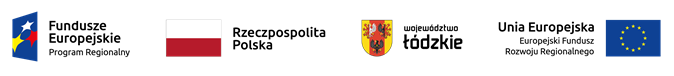 Informacja o umowach o dofinansowanie projektów zawartych w ramach naborów dotyczących Poddziałania IV.1.1 Odnawialne źródła energii – ZITInformacja o umowach o dofinansowanie projektów zawartych w ramach naborów dotyczących Poddziałania IV.1.1 Odnawialne źródła energii – ZITInformacja o umowach o dofinansowanie projektów zawartych w ramach naborów dotyczących Poddziałania IV.1.1 Odnawialne źródła energii – ZITInformacja o umowach o dofinansowanie projektów zawartych w ramach naborów dotyczących Poddziałania IV.1.1 Odnawialne źródła energii – ZITInformacja o umowach o dofinansowanie projektów zawartych w ramach naborów dotyczących Poddziałania IV.1.1 Odnawialne źródła energii – ZITInformacja o umowach o dofinansowanie projektów zawartych w ramach naborów dotyczących Poddziałania IV.1.1 Odnawialne źródła energii – ZITInformacja o umowach o dofinansowanie projektów zawartych w ramach naborów dotyczących Poddziałania IV.1.1 Odnawialne źródła energii – ZITInformacja o umowach o dofinansowanie projektów zawartych w ramach naborów dotyczących Poddziałania IV.1.1 Odnawialne źródła energii – ZITLp. Numer umowyNazwa Wnioskodawcy Tytuł    projektuCałkowita wartość projektu (PLN)  Dofinansowanie (PLN)Wnioskowane dofinansowanie z EFRR (PLN)Data zawarcia umowy1UDA-RPLD.04.01.01-10-0001/23-00KOLUSZKOWSKIE PRZEDSIĘBIORSTWO GOSPODARKI KOMUNALNEJ SP. Z O.O.Budowa instalacji fotowoltaicznej na terenie oczyszczalni ścieków288 721,77200 000,00200 000,0004-10-20232UDA-RPLD.04.01.01-10-0002/23-00Zakład Usług Komunalnych Spółka z ograniczoną odpowiedzialnościąBudowa instalacji fotowoltaicznej na oczyszczalni ścieków w Brzezinach378 839,03261 799,32261 799,3219-10-2023RAZEMRAZEMRAZEMRAZEMRAZEM461 799,32461 799,32